ИНСТИТУТ РАЗВИТИЯ ОБРАЗОВАНИЯГОСУДАРСТВЕННОЕ ОБРАЗОВАТЕЛЬНОЕ АВТОНОМНОЕ УЧРЕЖДЕНИЕ ЯРОСЛАВСКОЙ  ОБЛАСТИ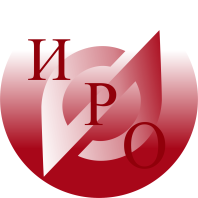 Исх.  №01-13/_____ 						от ______________			                       Руководителям профессиональных образовательных организаций, имеющих в своей структуре ресурсные центры Уважаемые коллеги!В соответствии с планом работы по повышению эффективности деятельности ресурсных центров (п.2), утверждённым приказом департамента образования Ярославской области от 25.02.2015 № 162/01-03 «О повышении эффективности деятельности ресурсных центров профессионального образования» предлагаем Вам принять участие в процедуре самообследования и ответить на вопросы прилагаемой анкеты.Заполненные на бланке образовательной организации анкеты направить в ГОАУ ЯО ИРО «Кафедра профессионального образования» в срок до 1 апреля 2015 года, по адресу-<satgg@yandex.ru> Ректор ГОАУ ЯО ИРО   				А.В. Золотарева Исп.  Сатарина Г.Г.  тел.45-97-92Приложение к письму ГОАУ ЯО Института развития образованияот «______________» № __________Анкетасамообследования деятельности ресурсного центра за 2014 год(название ПОО)(профиль РЦ)1.Наличие документов, обеспечивающих нормативное сопровождение деятельности ресурсного центра (в том числе, положение о РЦ, приказы, относящиеся к деятельности РЦ, планы работы): 2.Перечень мероприятий маркетинговой деятельности РЦ по  продвижение услуг ( реклама, размещение на сайт РЦ, дни открытых дверей и т.д.) 3.Ресурсное обеспечение деятельности РЦ: 3.1.Кадровое обеспечение деятельности РЦ 3.2.Учебно-программное обеспечение (перечень программ, в том числе их направленность, участие работодателей в разработке, утверждении):3.3. Развитие социального партнерства: договоры, заявки, рабочие планы, сопряженные с другими профессиональными образовательными организациями, и т.д.: 4 Внедрение процедур сертификации квалификации выпускников5.Ваши предложения по развитию ресурсных центров в Ярославской области Директор ПООБогдановича, 16 	г. Ярославль, 150014        	ИНН 7604014626КПП 760401001БИК 047888001ОГРН 1027600679941приемная тел. +7 (4852) 21-06-83 тел./факс +7 (4852)  21-06-83e-mail: rcnit@iro.yar.ru№Вид документаДата утверждения/ корректировки№МероприятияФорма проведенияИсточник финансирования№Должность /ФИОНаправление подготовкиСроки повышения квалификации№Наименование программы / срок обученияАвторыУчастие работодателей в разработке, утвержденииКоличество обученных по программеКоличество обученных по программеКоличество обученных по программе№Наименование программы / срок обученияАвторыУчастие работодателей в разработке, утвержденииСобственные учащиесяПо направлению работодателейНезанятое население№Перечень организаций, с которыми взаимодействует РЦНаправления совместной деятельности (использование МТБ, реализация программ обучения и т.д.)Проблемы взаимодействия№ПрограммаУчастие работодателей в сертификации квалификации выпускниковНазвание образца выдаваемого документа йЧисленность выпускников, получивших документы о сертификации квалификации